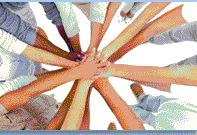 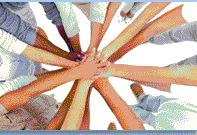 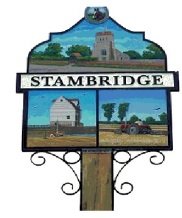 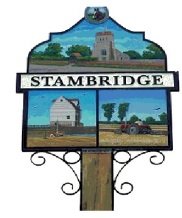    STAMBRIDGE  PARISH  COUNCIL                                                                                                                                                      www.stambridgepc.org.ukCHAIRMAN:                                                                                                 25th May 2023Councillor Mr P, Shaw,2, The Laxtons,Rochford,Essex. SS4 3BE.07889 572591cllrphil.shaw@rochford.gov.uk                            Asset Register 2023/24.STATEMENT:STAMBRIDGE PARISH COUNCIL, AS THE SOLE TRUSTEE OF THE STAMBRIDGE MEMORIAL HALL, (Charity number 230662) HAS AN INTEREST IN ALL OF THE BUILDINGS AND GROUNDS OF THE STAMBRIDGE MEMORIAL HALL, AS MANAGED, INSURED AND RUN BY THE STAMBRIDGE MEMORIAL HALL MANAGEMENT COMMITTEE.Items insured by the Stambridge Parish Council:Bus Shelters – Stambridge Road -	by Cagefield Road         “			“		outside the Memorial Hall         “			“		by Mill Lane         “			“		on the Village GreenParish Council Notice Boards sited: 1 x the Royal Oak, 2 x on the Village Green, 1 x outside St. Mary’s and All Saints Church and 1 x inside the Stambridge Memorial Hall.4 x welcome to Great Stambridge Signs and 4 attached planters.2 x Benches4 x Planters1 x Village ornate Sign on the Village Green.Allotment ornate gates4 x Salt bins at the Mill Lane Bus Shelter, the Royal Oak, Stambridge School and at Stambridge Road/Apton Hall Road junction.38 x streetlightsChain of OfficeProjector and ScreenHP Officejet Copier/printer, Answer machine (phone), 1 x Filing Cabinet2 x (HP and Toshiba) Lap top computers and cases.3 x Defibrillators and locked temp controlled boxes located at The Memorial Hall, Royal Oak and Shepherd and Dog, Ballards Gore, Stambridge.2 x Coastal path lecterns located at the Village Green, Stambridge Road, Stambridge.